Министерство образования и науки Российской ФедерацииФедеральное государственное бюджетное образовательное учреждениевысшего образования«Курский государственный университет»Колледж  коммерции,  технологий  и  сервисаМетодические рекомендации по написанию рефератапо дисциплине «Информатика» специальности 09.02.05 Прикладная информатика (по отраслям)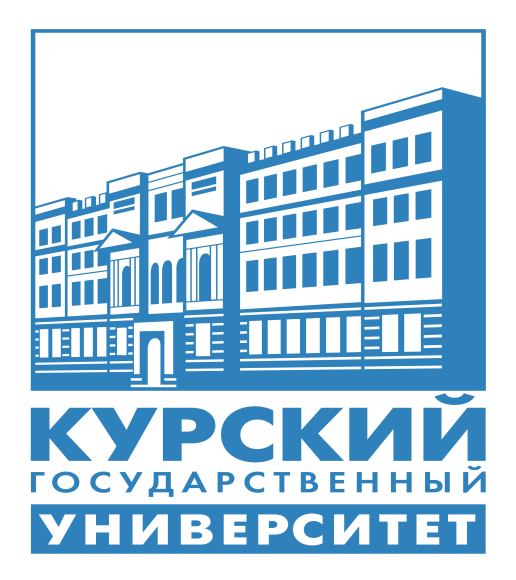 Составитель: Негребецкая В.И.,преподаватель колледжа коммерции, технологий и  сервиса  ФГБОУ ВО «Курский государственный университет»Курск 2016Требования к содержанию и оформлению реферата Написание реферата является:-   одной из форм обучения студентов, направленной на  организацию и повышение уровня самостоятельной работы студентов;-   одной из форм научной работы обучающихся, целью которой является расширение научного кругозора студентов, ознакомление с методологией научного поиска.Реферат, как форма обучения обучающихся, - это краткий обзор максимального количества доступных публикаций по заданной теме, с элементами сопоставительного анализа данных материалов и с последующими выводами. При проведении обзора должна проводиться и исследовательская работа, но объем ее ограничен, так как анализируются уже сделанные предыдущими исследователями выводы и в связи с небольшим объемом данной формы работы.Темы рефератов определяются ПЦК Общеобразовательных дисциплин и математики и содержатся в программе учебной дисциплины. Преподаватель рекомендует литературу, которая может быть использована для написания реферата.Целью написания рефератов является:привитие обучающимся навыков библиографического поиска необходимой литературы (на бумажных носителях, в электронном виде);привитие обучающимся навыков компактного  изложения мнения авторов и своего суждения по выбранному вопросу в письменной форме, научно грамотным языком и в хорошем стиле;приобретение навыка грамотного оформления ссылок на используемые источники, правильного цитирования авторского текста;выявление и развитие у обучающихся интереса к определенной научной и практической проблематике с тем, чтобы исследование ее в дальнейшем продолжалось в подготовке и написании курсовых и выпускной квалификационной работы и дальнейших научных трудах.Требования к содержанию:- материал, использованный в реферате, должен относится строго к выбранной теме;- необходимо изложить основные аспекты проблемы не только грамотно, но и в соответствии с той или иной логикой (хронологической, тематической, событийной и др.)- при изложении следует сгруппировать идеи разных авторов по общности точек зрения или по научным школам;- реферат должен заканчиваться подведением итогов проведенной исследовательской  работы: содержать краткий анализ-обоснование преимуществ той точки зрения по рассматриваемому вопросу, с которой Вы солидарны. Структура реферата1. Начинается реферат с титульного листа.Образец оформления титульного листа для реферата представлен в Приложении 1.2. За титульным листом следует Содержание. Содержание - это план реферата, в котором каждому разделу должен соответствовать номер страницы, на которой он находится.3. Текст реферата. Он делится на три части: введение, основная часть и заключение.а) Введение - раздел реферата, посвященный постановке проблемы, которая будет рассматриваться и обоснованию выбора темы.б) Основная часть - это звено работы, в котором последовательно раскрывается выбранная тема. Основная часть может быть представлена как цельным текстом, так и разделена на главы. При необходимости текст реферата может дополняться иллюстрациями, таблицами, графиками, но ими не следует "перегружать" текст.в) Заключение - данный раздел реферата должен быть представлен в виде выводов, которые готовятся на основе подготовленного текста. Выводы должны быть краткими и четкими. Также в заключении можно обозначить проблемы, которые "высветились" в ходе работы над рефератом, но не были раскрыты в работе.4.  Список использованных источников. В данном списке называются как те источники, на которые ссылается студент при подготовке реферата, так и все иные, изученные им в связи с его подготовкой. В работе должно быть использовано не менее 5 разных источников. Работа, выполненная с использованием материала, содержащегося в одном научном источнике, является явным плагиатом и не принимается. Оформление Списка использованных источников должно соответствовать требованиям библиографических стандартов.Объем и технические требования, предъявляемые к выполнению рефератаОбъем работы должен быть, как правило, не менее 15 и не более 20 страниц. Работа должна выполняться через полуторный интервал 14 шрифтом, размеры оставляемых полей: левое - 30 мм, правое - 10 мм, нижнее - 20 мм, верхнее - 20 мм.  Страницы должны быть пронумерованы (нумерация в верхней части страницы по центру). Расстояние между названием части реферата или главы и последующим текстом должно быть равно двум интервалам. Фразы, начинающиеся с "красной" строки, печатаются с абзацным отступом от начала строки, равным 1,5 см. При цитировании необходимо соблюдать следующие правила:- текст цитаты заключается в кавычки и приводится без изменений, без произвольного сокращения цитируемого фрагмента (пропуск слов, предложений или абзацев допускается, если не влечет искажения всего фрагмента, и обозначается многоточием, которое ставится на месте пропуска) и без искажения смысла;-  каждая цитата должна сопровождаться ссылкой на источник, библиографическое описание которого должно приводиться в соответствии с требованиями библиографических стандартов.Реферат – письменная работа, выполняемая обучающимся в течение длительного срока (от недели до месяца).  Тематика внеаудиторной самостоятельной работы студентовСПИСОК РЕКОМЕНДОВАННОЙ ЛИТЕРАТУРЫОсновная:Информатика и ИКТ: учебник для сред. проф. образования /  М.С. Цветкова, Л.С. Великович. – 6-е изд., стер. – М.: Академия, 2014. – 352 с.Дополнительная:Борисов Р.С. Информатика (базовый курс) [Электронный ресурс]: учебное пособие/ Борисов Р.С., Лобан А.В.— Электрон. текстовые данные.— М.: Российская академия правосудия, 2014.— 304 c.— Режим доступа: http://www.iprbookshop.ru/34551.— ЭБС «IPRbooks», по паролю Лобан А.В. Информатика (создание сайтов в сети Интернет) [Электронный ресурс]: практикум для ФНО/ Лобан А.В.— Электрон. текстовые данные.— М.: Российская академия правосудия, 2014.— 96 c.— Режим доступа: http://www.iprbookshop.ru/34552.— ЭБС «IPRbooks», по паролю Информатика и информационные технологии: учебник для СПО / М.В, Гаврилов, В.А. Климов. – 4-е ид., перераб. и доп. – М.: Издательство Юрайт, 2015. – 383 с. Интернет-ресурсы:www. intuit. ru/studies/courses (Открытые интернет-курсы «Интуит» по курсу «Информатика»)http://ru. iite. unesco. org/publications (Открытая электронная библиотека «ИИТО ЮНЕСКО» по ИКТ в образовании).www.fcior.edu.ru (Федеральный центр информационно-образовательных ресурсов — ФЦИОР)www. school-collection. edu. ru (Единая коллекция цифровых образовательных ресурсов)www.megabook. ru (Мегаэнциклопедия Кирилла и Мефодия, разделы «Наука / Математика.Кибернетика» и «Техника / Компьютеры и Интернет»).www. ict. edu. ru (портал «Информационно-коммуникационные технологии в образовании»).www. digital-edu. ru (Справочник образовательных ресурсов «Портал цифрового образования»).www. window. edu. ru (Единое окно доступа к образовательным ресурсам Российской Федерации).www. freeschool. altlinux. ru (портал Свободного программного обеспечения).1.Информационные технологии.2. Защита информации в автоматизированных системах обработки данных.3. Жесткие диски.4. История развития информатики.5. Социальные аспекты информатики.6. Правовые аспекты информатики.7. Единицы количества информации: вероятностный и объемный подходы.8. Информация и физический мир.9. Использование аудиовизуальных средств обучения на уроках информатики.10. Вредоносные программы, классификация. Методы защиты.11. Цифровые автоматы. Представление данных, методы контроля.12. Программное обеспечение ПК и его классификация.13. Устройство компьютера.14. Расчёт структурной надежности систем.15. Способы кодирования информации и порядок преобразования десятичных чисел в двоичные и наоборот в информатике.16. Троянский конь.17. Краткий алфавитный словарик по терминам информатики.18. Информация и данные. Реферат по информатике.19. Персональные компьютеры и работа на них.20. Структура современной информатики и её место в системе наук.21. Звуковые сигналы BIOS.22. Поиск в интернете.23. Разработка пилотной версии телевизионного проекта.24. Материнская плата.25. Конфигурация вычислительной машины.26. История первых ноутбуков.27. Строение ПК и принцип его работы.28. Информация в материальном мире, ее виды и свойства.29. Правовые аспекты информатики.30. Этические аспекты информатики.31. Комплектующие устройства компьютера.32. Персональный компьютер: системная плата.33. Текущее техническое обслуживание персонального компьютера.ПРИЛОЖЕНИЕ 1Образец оформления титульного листаМинистерство образования и науки Российской ФедерацииФедеральное государственное бюджетное образовательное учреждениевысшего образования«Курский государственный университет»Колледж  коммерции,  технологий  и  сервисаРЕФЕРАТ по дисциплине: «Информатика»По теме 												Выполнен обучающимся(ейся) 							________	                                                 (Ф.И.О. полностью)         	1 инф «А»___________________________________         (группы)Программа подготовки специалистов среднего звена по специальности			09.02.05 Прикладная информатика (по отраслям)______________ 		(шифр и наименование специальности)Форма обучения  	очная					ФИО преподавателя      ____________________			                                                      (И.О. Фамилия)                                                      Курск 2017